Procédure à suivre pour accéder aux données de l'inventaire du CRDG1/ Aller à la page d’accueil du site hébergeur : http://www.fulcrumapp.com/2/ Se connecter ("Sign In") avec les identifiant et mot de passe suivants :Email : web@crdg.bePassword : crdg789103/ Choisir l’application « CRDG14-16 » et cliquer sur "View Data". 4/ Une fois sur la cartographie, les différentes atteintes apparaissent. Il suffit alors de se déplacer avec le pointeur « main » et de zoomer sur la zone que l’on veut consulter au moyen de la molette de la souris.Les diverses atteintes ont une symbologie propre :vert = dépôts de déchets ;marron = entraves ;rouge = rejets d’eaux usées ;orange = érosions de berge ;bleu marine = protections de berge ;gris = ouvrages d’art dégradés ;jaune = pulvérisations et autres atteintes ...blanc = points noirs résolus5/ Cliquer sur un point donne accès à son descriptif et aux photos.Pour aller plus loin, il est possible d’effectuer des recherches sur base de mots clés (« filter ») ou de changer le fond de carte pour avoir des photos aériennes par exemple, grâce à cette icône           , située à gauche de l’écran.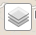 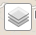 NB : la mise à jour des données d’inventaire (résolution, précision, …) se fait uniquement via la Cellule de coordination du CRDG.